VIDA MRAVLJA (18. 1. 1925 – 30. 3. 2016)Ženske v tistem času so bile večinoma kmečke delavke, saj na Primorskem ni bilo tovarn, ki bi jim nudile delovno mesto. Zaradi fašizma, ki je vladal v tistem času, so bili Slovenci zatirani. V šolah so jih poučevali fašistični učitelji, ki niso prenesli slovenske besede. Na ta način so Primorsko želeli poitalijančiti. To je bil vzrok za oblikovanje različnih uporniških društev, kot so npr. TIGR in Črni bratje. Slovenščina se je v tem času ohranila le zaradi verouka, saj so zavedni duhovniki z mladino govorili in brali v slovenščini. Velik vpliv na takratno mladino so imeli tudi književniki, ki so skozi svoja dela vlivali narodno zavest. Slovenci so posledično začeli ustanavljati različne igralske skupine in pevske zbore, ki so jih poučevali domači pevovodje. Kljub vsemu so se zavedali pomena odprtega naroda in so se učili tudi tuje pesmi in himne. Po kapitulaciji Italije so na vaseh nastali narodno osvobodilni odbori, partizanske šole pa so v tem času začele rasti. Primorska zveza se je zaradi pomanjkanja povezala z italjansko brigado Garibaldi, s katero so izmenjevali različne surovine, hrano in zdravila. Vida je skozi otroške oči spremljala dogajanje v Gojačah, predvsem v domači hiši; kako je mati skrbela za partizane, jim kuhala, hranila cigarete … Mati je govorila nemško, kar ji je prišlo še kako prav, saj je nekoč pet dni v bunkerju skrivala partizane, medtem ko so hkrati »bili na obisku« nemški vojaki. Kar potrkali so na njihova vrata in pričakovali gostoljubje. Seveda so upali tudi na to, da bodo zasačili partizane, vendar jih je Vidina mati zelo dobro skrivala. Nemcem je nudila najboljšo hrano, cigarete, pozornost … Tistih pet dni je bilo zelo strašnih in Vidi so za vedno ostali v spominu. Še zdaj se spominja, kako močno ji je bilo srce, še zdaj je ponosna na svojo mamo, saj ji je uspelo rešiti življenja nekaj partizanom, med drugimi tudi Slavku Troštu, ki je kasneje postal Vidin mož. Vidin brat Ferdinand (roj. 1918) je končal ekonomsko šolo in se je ob začetku vojne pridružil partizanom. Nekega dne so v staro kaverno, v kateri se je skrivala njegova skupina, prišli nasprotniki in vanjo vrgli pet bomb… Takrat se je Vida odločila, da bo tudi sama pripomogla k odporniškemu gibanju in postala je kurirka. Tedaj je bila stara šele 18 let, zato je najprej delovala v mladinskem društvu. Kurirke so v luknje hiše doktorja Lokarja nosile pošto, ki je ob hudih situacijah (razne poškodbe …) priskočil na pomoč. Ljudje so verjeli, da so partizani dobri ljudje, ki jih bodo osvobodili in jim vrnili slovensko zemljo. Prvega partizana z rdečo zvezdo na kapi je videla šele ob praznovanju osvoboditve v Gorici.Po koncu vojne so domačini, prijatelji, sosedje … združili moči in vso škodo popravili. Tinkara Božič in Manca Hvalič (zapisali po pogovoru z gospo Vido Mravlja 7. marca 2016)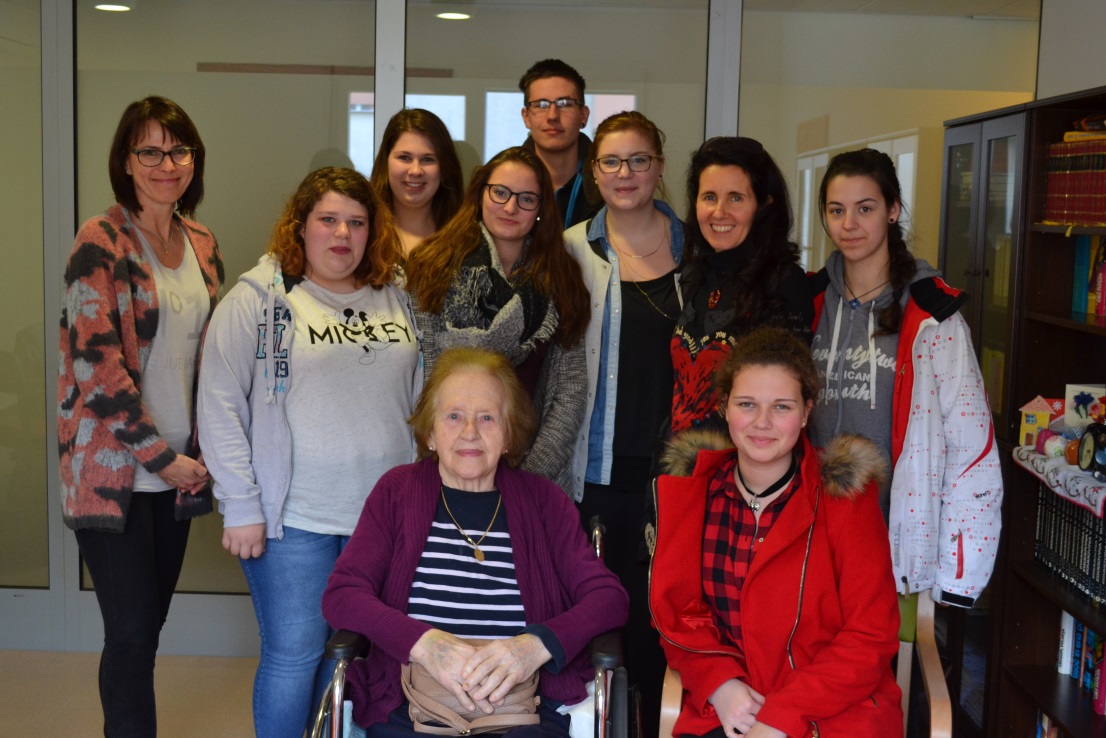 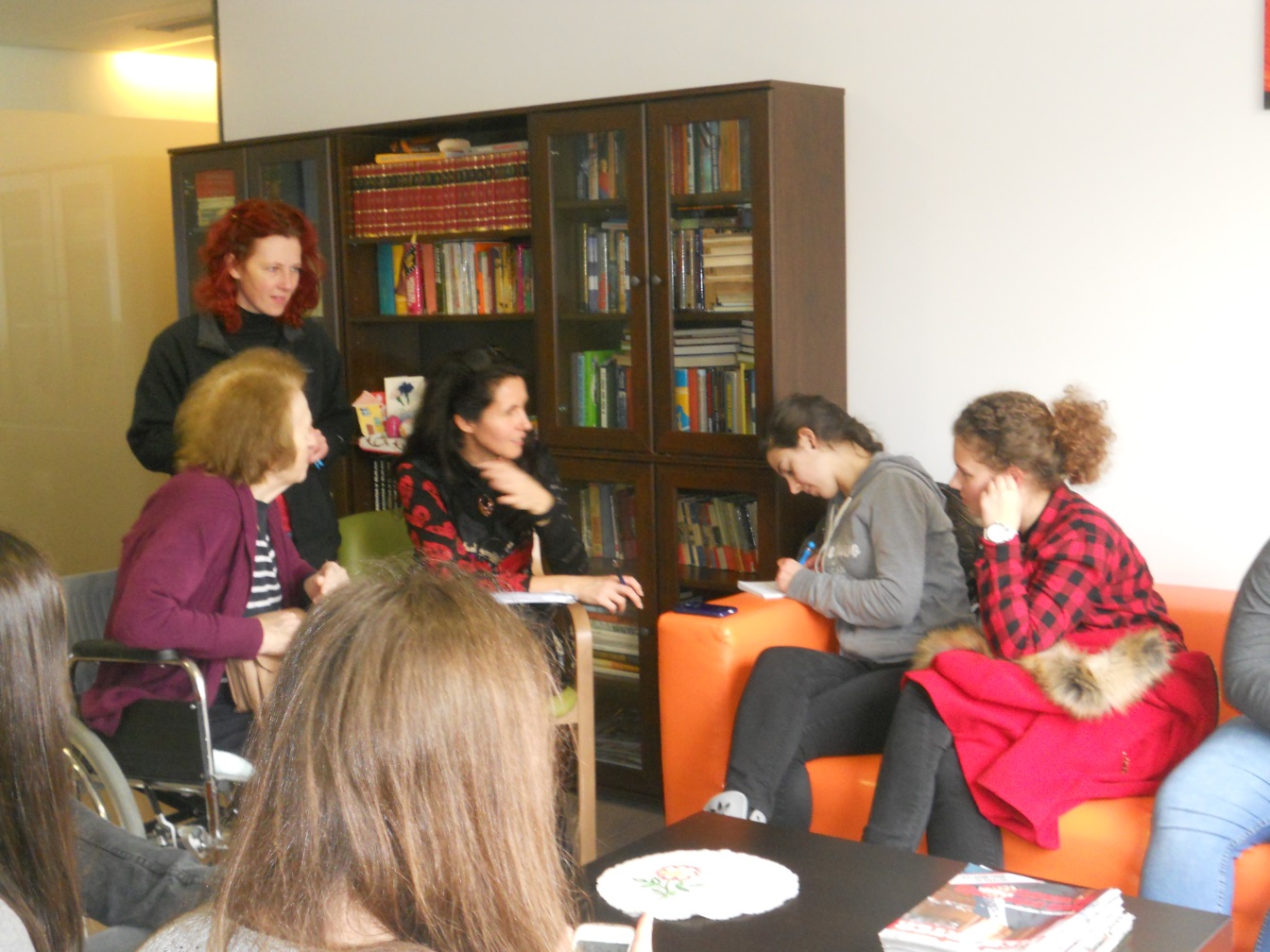 